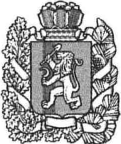 АДМИНИСТРАЦИЯ БОГУЧАНСКОГО РАЙОНАПОСТАНОВЛЕНИЕ26.09.2019                               с. Богучаны                                                № 937-пО внесении изменений в постановление администрации Богучанского района от 01.11.2013 № 1391-п «Об утверждении муниципальной программы Богучанского района «Реформирование и модернизация жилищно-коммунального хозяйства и повышение энергетической эффективности»В соответствии со статьей 179 Бюджетного кодекса Российской Федерации,  Порядком принятия решений о разработке муниципальных программ Богучанского района, их формировании и реализации, утвержденного постановлением администрации Богучанского района от 17.07.2013 № 849-п, статьями 7,8,47 Устава Богучанского района Красноярского края, ПОСТАНОВЛЯЮ:1. Внести изменения в постановление   администрации Богучанского района от 01.11.2013 № 1391-п «Об утверждении муниципальной  программы Богучанского района «Реформирование и модернизация жилищно-коммунального хозяйства и повышение энергетической эффективности» следующего содержания:1.1. В разделе «Паспорт муниципальной программы»   строку «Ресурсное обеспечение  программы»  читать в следующей редакции: 	«Общий объем финансирования программы составляет:    2 116 636 981,78 рублей, из них:в 2014 году –  278 890 459,97 рублей,в 2015 году –  315 681 124,02 рублей,в 2016 году –  328 302 137,21 рублей,в 2017 году –  262 479 397,11 рублей,в 2018 году  – 250 342 478,28 рублей,в 2019 году  – 271 931 585,19 рублей,в 2020 году  – 204 504 900,00 рублей,в 2021 году  – 204 504 900,00 рублей, в том числе:краевой бюджет – 1 660 934 933,33 рублей, из них:в 2014 году –  170 841 596,46 рублей,в 2015 году –  192 325 465,45 рублей,в 2016 году –  207 732 819,00 рублей,в 2017 году –  234 212 870,42 рублей,в 2018 году  – 234 493 282,00 рублей,в 2019 году  – 224 180 500,00 рублей,в 2020 году  – 198 574 200,00 рублей,в 2021 году  – 198 574 200,00 рублей,районный бюджет – 275 669 048,45 рублей, из них:в 2014 году –   48 015 863,51 рублей,в 2015 году –   63 355 658,57 рублей,в 2016 году –   60 569 318,21 рублей,в 2017 году –   28 266 526,69 рублей,в 2018 году  –  15 849 196,28 рублей,в 2019 году  –  47 751 085,19 рублей,в 2020 году  –    5 930 700,00 рублей,в 2021 году  –    5 930 700,00 рублей,бюджеты муниципальных образований – 33 000,00 рублей, из них:в 2014 году  –   33 000,00 рублей,в 2015 году  –            0,00 рублей,в 2016 году  –            0,00 рублей,в 2017 году  –            0,00 рублей,в 2018 году  –            0,00 рублей,в 2019 году  –            0,00 рублей,в 2020 году  –            0,00 рублей,в 2021 году  –            0,00 рублей,внебюджетные источники – 180 000 000,00 рублей, из них:в 2014 году –     60 000 000,00 рублей,в 2015 году –     60 000 000,00 рублей,в 2016 году –     60 000 000,00 рублей,в 2017 году –                     0,00 рублей,в 2018 году  –                    0,00 рублей,в 2019 году  –                    0,00 рублей,в 2020 году  –                    0,00 рублей,в 2021 году  –                    0,00 рублей.».1.2. В разделе 6  Перечень подпрограмм с указанием сроков их реализации и ожидаемых результатов:- в ожидаемых результатах реализации подпрограммы «Обращение с отходами на территории Богучанского района» слова «приобретение контейнерного   оборудования  для сбора ТБО в количестве 15 ед.» заменить словами «- перечисление иных межбюджетных трансфертов Богучанскому сельсовету на организацию (строительство) мест (площадок) накопления отходов потребления и приобретение контейнерного оборудования».1.3. Раздел 10. «Информация о ресурсном обеспечении и прогнозной оценке расходов на реализацию целей программы с учетом источников финансирования» читать в новой редакции:	«Общий объем финансирования программы составляет: 2 116 636 981,78 рублей, из них:в 2014 году –  278 890 459,97 рублей,в 2015 году –  315 681 124,02 рублей,в 2016 году –  328 302 137,21 рублей,в 2017 году –  262 479 397,11 рублей,в 2018 году  – 250 342 478,28 рублей,в 2019 году  – 271 931 585,19 рублей,в 2020 году  – 204 504 900,00 рублей,в 2021 году  – 204 504 900,00 рублей, в том числе:краевой бюджет – 1 660 934 933,33 рублей, из них:в 2014 году –  170 841 596,46 рублей,в 2015 году –  192 325 465,45 рублей,в 2016 году –  207 732 819,00 рублей,в 2017 году –  234 212 870,42 рублей,в 2018 году  – 234 493 282,00 рублей,в 2019 году  – 224 180 500,00 рублей,в 2020 году  – 198 574 200,00 рублей,в 2021 году  – 198 574 200,00 рублей,районный бюджет – 275 669 048,45 рублей, из них:в 2014 году –   48 015 863,51 рублей,в 2015 году –   63 355 658,57 рублей,в 2016 году –   60 569 318,21 рублей,в 2017 году –   28 266 526,69 рублей,в 2018 году  –  15 849 196,28 рублей,в 2019 году  –  47 751 085,19 рублей,в 2020 году  –    5 930 700,00 рублей,в 2021 году  –    5 930 700,00 рублей,бюджеты муниципальных образований – 33 000,00 рублей, из них:в 2014 году  –   33 000,00 рублей,в 2015 году  –            0,00 рублей,в 2016 году  –            0,00 рублей,в 2017 году  –            0,00 рублей,в 2018 году  –            0,00 рублей,в 2019 году  –            0,00 рублей,в 2020 году  –            0,00 рублей,в 2021 году  –            0,00 рублей,внебюджетные источники – 180 000 000,00 рублей, из них:в 2014 году –     60 000 000,00 рублей,в 2015 году –     60 000 000,00 рублей,в 2016 году –     60 000 000,00 рублей,в 2017 году –                     0,00 рублей,в 2018 году  –                    0,00 рублей,в 2019 году  –                    0,00 рублей,в 2020 году  –                    0,00 рублей,в 2021 году  –                    0,00 рублей.При предоставлении субсидии из краевого бюджета на реализацию мероприятий настоящей программы в рамках государственной программы Красноярского края финансовые затраты подлежат корректировке.Информация о ресурсном обеспечении и прогнозной оценке расходов на реализацию целей программы с учетом источников финансирования приведена в приложении № 3 к настоящей программе.».1.4. Приложение № 2 к муниципальной программе Богучанского района «Реформирование и модернизация жилищно-коммунального хозяйства и повышение энергетической эффективности» читать в новой редакции согласно приложению № 1 к настоящему постановлению.1.5. Приложение № 3 к муниципальной программе Богучанского района «Реформирование и модернизация жилищно-коммунального хозяйства и повышение энергетической эффективности» читать в новой редакции согласно приложению № 2 к настоящему постановлению.	1.6. В разделе паспорт подпрограммы «Обращение с отходами на территории Богучанского района» строку «Объёмы и источники финансирования подпрограммы на период действия подпрограммы с указанием на источники финансирования по годам реализации подпрограммы» читать в новой редакции:	«Общий объем финансирования подпрограммы составляет: 197 670 472,00 рублей, из них:в 2014 году –   60 000 090,00 рублей;в 2015 году –   60 800 000,00 рублей;в 2016 году –   60 400 000,00 рублей;в 2017 году –       600 000,00 рублей;в 2018 году –   6 376 500,00 рублей;в 2019 году –   7 093 882,00 рублей;в 2020 году –     1 200 000,00 рублей, в 2021 году –     1 200 000,00 рублей; в том числе:краевой бюджет – 8 621 482,00 рублей, из них:в 2014 году –               0,00 рублей;в 2015 году –               0,00 рублей;в 2016 году –               0,00 рублей;в 2017 году –               0,00 рублей;в 2018 году –  5 114 382,00рублей;в 2019 году –  3 507 100,00 рублей;в 2020 году –               0,00 рублей;в 2021 году –               0,00 рублей,районный бюджет – 9 048 990,00 рублей, из них:в 2014 году –              90,00 рублей;в 2015 году –      800000,00 рублей;в 2016 году –      400000,00 рублей;в 2017 году –      600 000,00 рублей;в 2018 году –   1 262 118,00 рублей;в 2019 году –   3 586 782,00 рублей;в 2020 году –   1 200 000,00рублей;в 2021 году –   1 200 000,00рублей,внебюджетные источники – 180 000 000,00 рублей, из них:в 2014 году –    60 000 000,00 рублей;в 2015 году       60 000 000,00 рублей;в 2016 году –    60 000 000,00 рублей;в 2017 году –                    0,00 рублей;в 2018 году –                    0,00 рублей;в 2019 году –                    0,00 рублей;в 2020 году –                    0,00 рублей;в 2021 году –                    0,00 рублей..»	1.8.  Раздел 2.7. «Обоснование финансовых, материальных и трудовых затрат (ресурсное обеспечение подпрограммы) с указанием источников финансирования» читать в новой редакции: «Общий объем финансирования подпрограммы составляет: 197 670 472,00 рублей, из них:в 2014 году –   60 000 090,00 рублей;в 2015 году –   60 800 000,00 рублей;в 2016 году –   60 400 000,00 рублей;в 2017 году –       600 000,00 рублей;в 2018 году –   6 376 500,00 рублей;в 2019 году –   7 093 882,00 рублей;в 2020 году –     1 200 000,00 рублей, в 2021 году –     1 200 000,00 рублей; в том числе:краевой бюджет – 8 621 482,00 рублей, из них:в 2014 году –               0,00 рублей;в 2015 году –               0,00 рублей;в 2016 году –               0,00 рублей;в 2017 году –               0,00 рублей;в 2018 году –  5 114 382,00рублей;в 2019 году –  3 507 100,00 рублей;в 2020 году –               0,00 рублей;в 2021 году –               0,00 рублей,районный бюджет – 9 048 990,00 рублей, из них:в 2014 году –              90,00 рублей;в 2015 году –      800000,00 рублей;в 2016 году –      400000,00 рублей;в 2017 году –      600 000,00 рублей;в 2018 году –   1 262 118,00 рублей;в 2019 году –   3 586 782,00 рублей;в 2020 году –   1 200 000,00рублей;в 2021 году –   1 200 000,00рублей,внебюджетные источники – 180 000 000,00 рублей, из них:в 2014 году –    60 000 000,00 рублей;в 2015 году       60 000 000,00 рублей;в 2016 году –    60 000 000,00 рублей;в 2017 году –                    0,00 рублей;в 2018 году –                    0,00 рублей;в 2019 году –                    0,00 рублей;в 2020 году –                    0,00 рублей;в 2021 году –                    0,00 рублей.При предоставлении субсидии из краевого бюджета на реализацию мероприятий настоящей подпрограммы в рамках государственной программы Красноярского края финансовые затраты подлежат корректировке.	Дополнительных материальных и трудовых затрат на реализацию подпрограммы не потребуется.».1.9. Приложение № 2 к подпрограмме «Обращение с отходами на территории Богучанского района»  читать в новой редакции согласно приложению № 3 к настоящему постановлению.	1.10. В разделе паспорт подпрограммы «Создание условий для безубыточной деятельности организаций жилищно-коммунального комплекса Богучанского района» строку «Объёмы и источники финансирования подпрограммы на период действия подпрограммы с указанием на источники финансирования по годам реализации подпрограммы» читать в новой редакции:Общий объем финансирования подпрограммы составляет: 1 533 450 757,45 рублей, из них:в 2014 году –  159 949 200,00 рублей;в 2015 году –  178 948 017,00 рублей;в 2016 году –  179 732 819,00 рублей;в 2017 году –  211 585 700,00 рублей;в 2018 году –  193 841 300,00 рублей;в 2019 году –  203 153 921,45 рублей;в 2020 году –  203 119 900,00 рублей;в 2021 году –  203 119 900,00рублей,в том числе:Краевой бюджет – 1 509 570 436,00  рублей, из них:в 2014 году –  149 949 200,00 рублей;в 2015 году –  178 948 017,00 рублей;в 2016 году –  179 732 819,00 рублей;в 2017 году –  211 579 700,00 рублей;в 2018 году –  193 838 900,00 рублей;в 2019 году –  198 373 400,00 рублей;в 2020 году –  198 574 200,00 рублей;в 2021 году –  198 574 200,00 рублей,Районный бюджет–                      23 880 321,45рублей, из них:в 2014 году –    10 000 000,00 рублей;в 2015 году –                    0,00 рублей;в 2016 году –                    0,00 рублей;в  2017 году –                6000,00 рублей;в  2018 году –               2400,00 рублей;в 2019 году –        4 780 521,45 рублей;в 2020 году –        4 545 700,00 рублей;в 2021 году –      4 545 700,00 рублей.1.11. Раздел  2.7. «Информация о ресурсном обеспечении и прогнозной оценке расходов на реализацию целей программы с учетом источников финансирования» читать в новой редакции:Общий объем финансирования подпрограммы составит: 1 533 450 757,45 рублей, из них:в 2014 году –  159 949 200,00 рублей;в 2015 году –  178 948 017,00 рублей;в 2016 году –  179 732 819,00 рублей;в 2017 году –  211 585 700,00 рублей;в 2018 году –  193 841 300,00 рублей;в 2019 году –  203 153 921,45 рублей;в 2020 году –  203 119 900,00 рублей;в 2021 году –  203 119 900,00рублей,в том числе:Краевой бюджет – 1 509 570 436,00  рублей, из них:в 2014 году –  149 949 200,00 рублей;в 2015 году –  178 948 017,00 рублей;в 2016 году –  179 732 819,00 рублей;в 2017 году –  211 579 700,00 рублей;в 2018 году –  193 838 900,00 рублей;в 2019 году –  198 373 400,00 рублей;в 2020 году –  198 574 200,00 рублей;в 2021 году –  198 574 200,00 рублей,Районный бюджет– 23 880 321,45рублей, из них:в 2014 году –    10 000 000,00 рублей;в 2015 году –                    0,00 рублей;в 2016 году –                    0,00 рублей;в  2017 году –               6000,00 рублей;в  2018 году –               2400,00 рублей;в 2019 году –        4 780 521,45 рублей;в 2020 году –        4 545 700,00 рублей;в 2021 году –      4 545 700,00 рублей.При предоставлении субсидии из краевого бюджета на реализацию мероприятий настоящей подпрограммы в рамках государственной программы Красноярского края финансовые затраты подлежат корректировке. Дополнительных материальных и трудовых затрат на реализацию подпрограммы не потребуется.1.12. Приложение № 2 к подпрограмме «Создание условий для безубыточной деятельности организаций жилищно-коммунального комплекса Богучанского района»  читать в новой редакции согласно приложению № 4 к настоящему постановлению.2. Контроль за исполнением настоящего постановления возлагаю на  заместителя Главы Богучанского района Л.В. Зарва.             3. Постановление вступает в силу со дня, следующего за днем его опубликования в Официальном вестнике Богучанского района.И.о. Главы Богучанского района                                                            В.Р.Саар                  Приложение № 1 к постановлению администрации Богучанского района от    26.09.2019 № 937-пПриложение № 2
к муниципальной программе Богучанского района "Реформирование и модернизация жилищно-коммунального хозяйства и повышение энергетической эффективности"Распределение планируемых расходов за счет средств  бюджета по мероприятиям и подпрограммам  муниципальной программыСтатус (муниципальная программа, подпрограмма)Наименование  программы, подпрограммыНаименование ГРБСКод бюджетной классификации Код бюджетной классификации Код бюджетной классификации Код бюджетной классификации Расходы (руб.), годыРасходы (руб.), годыРасходы (руб.), годыРасходы (руб.), годыРасходы (руб.), годыРасходы (руб.), годыРасходы (руб.), годыРасходы (руб.), годыРасходы (руб.), годыСтатус (муниципальная программа, подпрограмма)Наименование  программы, подпрограммыНаименование ГРБСГРБСРз ПрЦСРВР2014 год2015 год2016 год2017 год2018 год2019 год2020 год2021 годИтого на период 2014-2021 годы123456789101112131415Муниципальная программа"Реформирование и модернизация жилищно-коммунального хозяйства и повышение энергетической эффективности" всего расходные обязательства  по программеХХХХ278 890 459,97315 681 124,02328 302 137,21262 479 397,11250 342 478,28271 931 585,19204 504 900,00204 504 900,002 116 636 981,78Муниципальная программа"Реформирование и модернизация жилищно-коммунального хозяйства и повышение энергетической эффективности" в том числе по ГРБС:Муниципальная программа"Реформирование и модернизация жилищно-коммунального хозяйства и повышение энергетической эффективности" Администрация Богучанского района806ХХХ160 873 545,31179 748 017,00177 996 850,00210 869 114,00193 668 793,00200 353 560,00198 194 200,00198 194 200,001 519 898 279,31Муниципальная программа"Реформирование и модернизация жилищно-коммунального хозяйства и повышение энергетической эффективности" Муниципальное казенное учреждение "Муниципальная пожарная часть № 1"880ХХХ0,000,002 135 969,001 528 399,001 372 507,006 360 521,456 125 700,006 125 700,0023 648 796,45Муниципальная программа"Реформирование и модернизация жилищно-коммунального хозяйства и повышение энергетической эффективности" МКУ "Муниципальная служба Заказчика"830ХХХ109 935 510,88131 246 816,68146 236 333,6649 722 917,9852 512 115,6860 017 303,740,000,00549 670 998,62Муниципальная программа"Реформирование и модернизация жилищно-коммунального хозяйства и повышение энергетической эффективности" Управление образования администрации Богучанского района875ХХХ4 576 343,571 600 000,00600 000,000,000,003 700 000,000,000,0010 476 343,57Муниципальная программа"Реформирование и модернизация жилищно-коммунального хозяйства и повышение энергетической эффективности" МКУ "Управление культуры Богучанского района"856ХХХ240 414,000,000,000,000,000,000,000,00240 414,00Муниципальная программа"Реформирование и модернизация жилищно-коммунального хозяйства и повышение энергетической эффективности" УМС Богучанского района 863ХХХ8 300,0099 290,341 332 984,55358 966,132 789 062,60185 000,00185 000,00185 000,005 143 603,62Муниципальная программа"Реформирование и модернизация жилищно-коммунального хозяйства и повышение энергетической эффективности" Финансовое управление администрации Богучанского района890ХХХ3 223 346,212 987 000,000,000,000,001 315 200,000,000,007 525 546,21Муниципальная программа"Реформирование и модернизация жилищно-коммунального хозяйства и повышение энергетической эффективности" Администрация Богучанского сельсовета904ХХХ25 000,000,000,000,000,000,000,000,0025 000,00Муниципальная программа"Реформирование и модернизация жилищно-коммунального хозяйства и повышение энергетической эффективности" Администрация Таежнинского сельсовета914ХХХ8 000,000,000,000,000,000,000,000,008 000,00Подпрограмма 1"Развитие и модернизация объектов коммунальной инфраструктуры" всего расходные обязательства  по подпрограммеХХХХ17 433 949,0012 701 478,281 220 000,000,000,000,000,000,0031 355 427,28Подпрограмма 1"Развитие и модернизация объектов коммунальной инфраструктуры" в том числе по ГРБС:Подпрограмма 1"Развитие и модернизация объектов коммунальной инфраструктуры" МКУ "Муниципальная служба Заказчика"830ХХХ17 433 949,0012 701 478,280,000,000,000,000,000,0030 135 427,28Подпрограмма 1"Развитие и модернизация объектов коммунальной инфраструктуры" УМС Богучанского района 863ХХХ0,000,001 220 000,000,000,000,000,000,001 220 000,00Подпрограмма 1"Развитие и модернизация объектов коммунальной инфраструктуры" Администрация Богучанского района806ХХХ0,000,000,000,000,000,000,000,000,00Подпрограмма 2"Создание условий для безубыточной деятельности организаций жилищно-коммунального комплекса Богучанского района"всего расходные обязательства  по программеХХХХ159 949 200,00178 948 017,00179 732 819,00211 585 700,00193 841 300,00203 153 921,45203 119 900,00203 119 900,001 533 450 757,45Подпрограмма 2"Создание условий для безубыточной деятельности организаций жилищно-коммунального комплекса Богучанского района"в том числе по ГРБС:Подпрограмма 2"Создание условий для безубыточной деятельности организаций жилищно-коммунального комплекса Богучанского района"Администрация Богучанского района806ХХХ159 949 200,00178 948 017,00177 596 850,00210 057 301,00192 468 793,00196 793 400,00196 994 200,00196 994 200,001 509 801 961,00Подпрограмма 2"Создание условий для безубыточной деятельности организаций жилищно-коммунального комплекса Богучанского района"Муниципальное казенное учреждение "Муниципальная пожарная часть № 1"880ХХХ0,000,002 135 969,001 528 399,001 372 507,006 360 521,456 125 700,006 125 700,0023 648 796,45Подпрограмма 3"Организация проведения капитального ремонта общего имущества в многоквартирных домах, расположенных на территории Богучанского района" всего расходные обязательства  по подпрограммеХХХХ8 300,0099 290,34112 984,55138 966,13154 512,10185 000,00185 000,00185 000,001 069 053,12Подпрограмма 3"Организация проведения капитального ремонта общего имущества в многоквартирных домах, расположенных на территории Богучанского района" в том числе по ГРБС:Подпрограмма 3"Организация проведения капитального ремонта общего имущества в многоквартирных домах, расположенных на территории Богучанского района" УМС Богучанского района 863ХХХ8 300,0099 290,34112 984,55138 966,13154 512,10185 000,00185 000,00185 000,001 069 053,12Подпрограмма 4"Энергосбережение и повышение энергетической эффективности на территории Богучанского района" всего расходные обязательства  по подпрограммеХХХХ8 228 087,142 600 000,00600 000,000,000,003 700 000,000,000,0015 128 087,14Подпрограмма 4"Энергосбережение и повышение энергетической эффективности на территории Богучанского района" в том числе по ГРБС:Подпрограмма 4"Энергосбережение и повышение энергетической эффективности на территории Богучанского района" Управление образования администрации Богучанского района875ХХХ4 576 343,571 600 000,00600 000,000,000,003 700 000,000,000,0010 476 343,57Подпрограмма 4"Энергосбережение и повышение энергетической эффективности на территории Богучанского района" МКУ "Управление культуры Богучанского района"856ХХХ240 414,000,000,000,000,000,000,000,00240 414,00Подпрограмма 4"Энергосбережение и повышение энергетической эффективности на территории Богучанского района" МКУ "Муниципальная служба Заказчика"830ХХХ1 330 638,051 000 000,000,000,000,000,000,000,002 330 638,05Подпрограмма 4"Энергосбережение и повышение энергетической эффективности на территории Богучанского района" Администрация Богучанского района806ХХХ924 345,310,000,000,000,000,000,000,00924 345,31Подпрограмма 4"Энергосбережение и повышение энергетической эффективности на территории Богучанского района" Финансовое управление администрации Богучанского района890ХХХ1 123 346,210,000,000,000,000,000,000,001 123 346,21Подпрограмма 4"Энергосбережение и повышение энергетической эффективности на территории Богучанского района" Администрация Богучанского сельсовета904ХХХ25 000,000,000,000,000,000,000,000,0025 000,00Подпрограмма 4"Энергосбережение и повышение энергетической эффективности на территории Богучанского района" Администрация Таежнинского сельсовета914ХХХ8 000,000,000,000,000,000,000,000,008 000,00Подпрограмма 5"Реконструкция и капитальный ремонт объектов коммунальной инфраструктуры муниципального образования Богучанский район" всего расходные обязательства  по подпрограммеХХХХ31 170 833,8357 545 338,4086 236 333,6650 041 917,9847 615 166,1853 984 281,740,000,00326 593 871,79Подпрограмма 5"Реконструкция и капитальный ремонт объектов коммунальной инфраструктуры муниципального образования Богучанский район" в том числе по ГРБС:Подпрограмма 5"Реконструкция и капитальный ремонт объектов коммунальной инфраструктуры муниципального образования Богучанский район" МКУ "Муниципальная служба Заказчика"830ХХХ31 170 833,8357 545 338,4086 236 333,6649 722 917,9847 335 615,6853 984 281,740,000,00325 995 321,29Подпрограмма 5"Реконструкция и капитальный ремонт объектов коммунальной инфраструктуры муниципального образования Богучанский район" УМС Богучанского района 863ХХХ0,000,000,00220 000,00279 550,500,000,000,00499 550,50Подпрограмма 5"Реконструкция и капитальный ремонт объектов коммунальной инфраструктуры муниципального образования Богучанский район" Администрация Богучанского района806ХХХ0,000,000,0099 000,000,000,000,000,0099 000,00Подпрограмма 6"Обращение с отходами на территории Богучанского района" всего расходные обязательства  по программеХХХХ60 000 090,0060 800 000,0060 400 000,00600 000,006 376 500,007 093 882,001 200 000,001 200 000,00197 670 472,00Подпрограмма 6"Обращение с отходами на территории Богучанского района" в том числе по ГРБС:Подпрограмма 6"Обращение с отходами на территории Богучанского района" МКУ "Муниципальная служба Заказчика"830ХХХ60 000 090,0060 000 000,0060 000 000,000,005 176 500,002 218 522,000,000,00187 395 112,00Подпрограмма 6"Обращение с отходами на территории Богучанского района" Финансовое управление администрации Богучанского района890ХХХ0,000,000,000,000,001 315 200,000,000,001 315 200,00Подпрограмма 6"Обращение с отходами на территории Богучанского района" Администрация Богучанского района806ХХХ0,00800 000,00400 000,00600 000,001 200 000,003 560 160,001 200 000,001 200 000,008 960 160,00Подпрограмма 6"Обращение с отходами на территории Богучанского района" УМС Богучанского района 863ХХХ0,000,000,000,000,000,000,000,000,00Подпрограмма 7"<Чистая вода> на территории муниципального образования Богучанский район"всего расходные обязательства  по подпрограммеХХХХ2 100 000,002 987 000,000,000,002 355 000,003 814 500,000,000,0011 256 500,00Подпрограмма 7"<Чистая вода> на территории муниципального образования Богучанский район"в том числе по ГРБС:Подпрограмма 7"<Чистая вода> на территории муниципального образования Богучанский район"МКУ "Муниципальная служба Заказчика"830ХХХ0,000,000,000,000,003 814 500,000,000,003 814 500,00Подпрограмма 7"<Чистая вода> на территории муниципального образования Богучанский район"Финансовое управление администрации Богучанского района890ХХХ2 100 000,002 987 000,000,000,000,000,000,000,005 087 000,00Подпрограмма 7"<Чистая вода> на территории муниципального образования Богучанский район"УМС Богучанского района 863ХХХ0,000,000,000,002 355 000,000,000,000,002 355 000,00Подпрограмма 8"Развитие информационного общества Богучанского района" всего расходные обязательства  по подпрограммеХХХХ0,000,000,00112 813,000,000,000,000,00112 813,00Подпрограмма 8"Развитие информационного общества Богучанского района" в том числе по ГРБС:Подпрограмма 8"Развитие информационного общества Богучанского района" Администрации Богучанского района806ХХХ0,000,000,00112 813,000,000,000,000,00112 813,00Приложение № 2  к постановлению администрации Богучанского района от  26.09.2019 № 937-п.Приложение № 3
к муниципальной программе Богучанского района
"Реформирование и модернизация жилищно-коммунального  хозяйства  и повышение энергетической эффективности"  Ресурсное обеспечение и прогнозная оценка расходов на реализацию целей муниципальной программы Богучанского района с учетом источников финансирования, в том числе по уровням бюджетной системыСтатусНаименование муниципальной программы, подпрограммы муниципальной программыОтветственный исполнитель, соисполнителиОценка расходов (рублей), годыОценка расходов (рублей), годыОценка расходов (рублей), годыОценка расходов (рублей), годыОценка расходов (рублей), годыОценка расходов (рублей), годыОценка расходов (рублей), годыОценка расходов (рублей), годыОценка расходов (рублей), годыСтатусНаименование муниципальной программы, подпрограммы муниципальной программыОтветственный исполнитель, соисполнители2014 год2015 год2016 год 2017 год2018 год2019 год2020 год2021 годитого на период            2014-2021 годыСтатусНаименование муниципальной программы, подпрограммы муниципальной программыОтветственный исполнитель, соисполнители2014 год2015 год2016 год 2017 год2018 год2019 год2020 год2021 годитого на период            2014-2021 годы123456789101112Муниципальная программа"Реформирование и модернизация жилищно-коммунального хозяйства и повышение энергетической эффективности" Всего                    278 890 459,97315 681 124,02328 302 137,21262 479 397,11250 342 478,28271 931 585,19204 504 900,00204 504 900,002 116 636 981,78Муниципальная программа"Реформирование и модернизация жилищно-коммунального хозяйства и повышение энергетической эффективности" в том числе:             Муниципальная программа"Реформирование и модернизация жилищно-коммунального хозяйства и повышение энергетической эффективности" федеральный бюджет0,000,000,000,000,000,000,000,000,00Муниципальная программа"Реформирование и модернизация жилищно-коммунального хозяйства и повышение энергетической эффективности" краевой бюджет           170 841 596,46192 325 465,45207 732 819,00234 212 870,42234 493 282,00224 180 500,00198 574 200,00198 574 200,001 660 934 933,33Муниципальная программа"Реформирование и модернизация жилищно-коммунального хозяйства и повышение энергетической эффективности" районный бюджет48 015 863,5163 355 658,5760 569 318,2128 266 526,6915 849 196,2847 751 085,195 930 700,005 930 700,00275 669 048,45Муниципальная программа"Реформирование и модернизация жилищно-коммунального хозяйства и повышение энергетической эффективности" внебюджетные  источники                 60 000 000,0060 000 000,0060 000 000,000,000,000,000,000,00180 000 000,00Муниципальная программа"Реформирование и модернизация жилищно-коммунального хозяйства и повышение энергетической эффективности" бюджеты муниципальных   образований33 000,000,000,000,000,000,000,000,0033 000,00Муниципальная программа"Реформирование и модернизация жилищно-коммунального хозяйства и повышение энергетической эффективности" юридические лица0,000,000,000,000,000,000,000,000,00Подпрограмма 1                                                                                                                                                         "Развитие и модернизация объектов коммунальной инфраструктуры" МКУ "Муниципальная служба Заказчика"Подпрограмма 1                                                                                                                                                         "Развитие и модернизация объектов коммунальной инфраструктуры" Всего                    17 433 949,0012 701 478,281 220 000,000,000,000,000,000,0031 355 427,28Подпрограмма 1                                                                                                                                                         "Развитие и модернизация объектов коммунальной инфраструктуры" в том числе:             Подпрограмма 1                                                                                                                                                         "Развитие и модернизация объектов коммунальной инфраструктуры" федеральный бюджет    0,000,000,000,000,000,000,000,000,00Подпрограмма 1                                                                                                                                                         "Развитие и модернизация объектов коммунальной инфраструктуры" краевой бюджет           14 800 000,0011 384 948,450,000,000,000,000,000,0026 184 948,45Подпрограмма 1                                                                                                                                                         "Развитие и модернизация объектов коммунальной инфраструктуры" районный бюджет2 633 949,001 316 529,831 220 000,000,000,000,000,000,005 170 478,83Подпрограмма 1                                                                                                                                                         "Развитие и модернизация объектов коммунальной инфраструктуры" внебюджетные  источники                 0,000,000,000,000,000,000,000,000,00Подпрограмма 1                                                                                                                                                         "Развитие и модернизация объектов коммунальной инфраструктуры" бюджеты муниципальных   образований 0,000,000,000,000,000,000,000,000,00Подпрограмма 1                                                                                                                                                         "Развитие и модернизация объектов коммунальной инфраструктуры" юридические лица0,000,000,000,000,000,000,000,000,00Подпрограмма 2"Создание условий для безубыточной деятельности организаций жилищно-коммунального комплекса Богучанского района" администрация Богучанского районаПодпрограмма 2"Создание условий для безубыточной деятельности организаций жилищно-коммунального комплекса Богучанского района" Всего                    159 949 200,00178 948 017,00179 732 819,00211 585 700,00193 841 300,00203 153 921,45203 119 900,00203 119 900,001 533 450 757,45Подпрограмма 2"Создание условий для безубыточной деятельности организаций жилищно-коммунального комплекса Богучанского района" в том числе:             Подпрограмма 2"Создание условий для безубыточной деятельности организаций жилищно-коммунального комплекса Богучанского района" федеральный бюджет 0,000,000,000,000,000,000,000,000,00Подпрограмма 2"Создание условий для безубыточной деятельности организаций жилищно-коммунального комплекса Богучанского района" краевой бюджет           149 949 200,00178 948 017,00179 732 819,00211 579 700,00193 838 900,00198 373 400,00198 574 200,00198 574 200,001 509 570 436,00Подпрограмма 2"Создание условий для безубыточной деятельности организаций жилищно-коммунального комплекса Богучанского района" районный бюджет10 000 000,000,000,006 000,002 400,004 780 521,454 545 700,004 545 700,0023 880 321,45Подпрограмма 2"Создание условий для безубыточной деятельности организаций жилищно-коммунального комплекса Богучанского района" внебюджетные  источники                 0,000,000,000,000,000,000,000,000,00Подпрограмма 2"Создание условий для безубыточной деятельности организаций жилищно-коммунального комплекса Богучанского района" бюджеты муниципальных   образований 0,000,000,000,000,000,000,000,000,00Подпрограмма 2"Создание условий для безубыточной деятельности организаций жилищно-коммунального комплекса Богучанского района" юридические лица0,000,000,000,000,000,000,000,000,00Подпрограмма 3"Организация проведения капитального ремонта общего имущества в многоквартирных домах, расположенных на территории Богучанского района" УМС Богучанского районаПодпрограмма 3"Организация проведения капитального ремонта общего имущества в многоквартирных домах, расположенных на территории Богучанского района" Всего                    8 300,0099 290,34112 984,55138 966,13154 512,10185 000,00185 000,00185 000,001 069 053,12Подпрограмма 3"Организация проведения капитального ремонта общего имущества в многоквартирных домах, расположенных на территории Богучанского района" в том числе:             Подпрограмма 3"Организация проведения капитального ремонта общего имущества в многоквартирных домах, расположенных на территории Богучанского района" федеральный бюджет 0,000,000,000,000,000,000,000,000,00Подпрограмма 3"Организация проведения капитального ремонта общего имущества в многоквартирных домах, расположенных на территории Богучанского района" краевой бюджет           0,000,000,000,000,000,000,000,000,00Подпрограмма 3"Организация проведения капитального ремонта общего имущества в многоквартирных домах, расположенных на территории Богучанского района" районный бюджет8 300,0099 290,34112 984,55138 966,13154 512,10185 000,00185 000,00185 000,001 069 053,12Подпрограмма 3"Организация проведения капитального ремонта общего имущества в многоквартирных домах, расположенных на территории Богучанского района" внебюджетные  источники                 0,000,000,000,000,000,000,000,000,00Подпрограмма 3"Организация проведения капитального ремонта общего имущества в многоквартирных домах, расположенных на территории Богучанского района" бюджеты муниципальных   образований 0,000,000,000,000,000,000,000,000,00Подпрограмма 3"Организация проведения капитального ремонта общего имущества в многоквартирных домах, расположенных на территории Богучанского района" юридические лица0,000,000,000,000,000,000,000,000,00Подпрограмма 4"Энергосбережение и повышение энергетической эффективности в на территории Богучанского района" Управление образования администрации Богучанского района;  МКУ "Управление культуры Богучанского района";
МКУ "Муниципальная служба Заказчика"; финансовое управление администрации Богучанского района; администрация Богучанского района, администрация Богучанского сельсовета, администрация Таежнинского сельсовета.Подпрограмма 4"Энергосбережение и повышение энергетической эффективности в на территории Богучанского района" Всего                    8 228 087,142 600 000,00600 000,000,000,003 700 000,000,000,0015 128 087,14Подпрограмма 4"Энергосбережение и повышение энергетической эффективности в на территории Богучанского района" в том числе:             Подпрограмма 4"Энергосбережение и повышение энергетической эффективности в на территории Богучанского района" федеральный бюджет 0,000,000,000,000,000,000,000,000,00Подпрограмма 4"Энергосбережение и повышение энергетической эффективности в на территории Богучанского района" краевой бюджет           6 092 396,460,000,000,000,000,000,000,006 092 396,46Подпрограмма 4"Энергосбережение и повышение энергетической эффективности в на территории Богучанского района" районный бюджет2 102 690,682 600 000,00600 000,000,000,003 700 000,000,000,009 002 690,68Подпрограмма 4"Энергосбережение и повышение энергетической эффективности в на территории Богучанского района" внебюджетные  источники                 0,000,000,000,000,000,000,000,000,00Подпрограмма 4"Энергосбережение и повышение энергетической эффективности в на территории Богучанского района" бюджеты муниципальных   образований 33 000,000,000,000,000,000,000,000,0033 000,00Подпрограмма 4"Энергосбережение и повышение энергетической эффективности в на территории Богучанского района" юридические лица0,000,000,000,000,000,000,000,000,00Подпрограмма 5"Реконструкция и капитальный ремонт объектов коммунальной инфраструктуры муниципального образования Богучанский район" МКУ "Муниципальная служба Заказчика"Подпрограмма 5"Реконструкция и капитальный ремонт объектов коммунальной инфраструктуры муниципального образования Богучанский район" Всего                    31 170 833,8357 545 338,4086 236 333,6650 041 917,9847 615 166,1853 984 281,740,000,00326 593 871,79Подпрограмма 5"Реконструкция и капитальный ремонт объектов коммунальной инфраструктуры муниципального образования Богучанский район" в том числе:             Подпрограмма 5"Реконструкция и капитальный ремонт объектов коммунальной инфраструктуры муниципального образования Богучанский район" федеральный бюджет 0,000,000,000,000,000,000,000,000,00Подпрограмма 5"Реконструкция и капитальный ремонт объектов коммунальной инфраструктуры муниципального образования Богучанский район" краевой бюджет           0,001 992 500,0028 000 000,0022 520 470,4235 540 000,0022 300 000,000,000,00110 352 970,42Подпрограмма 5"Реконструкция и капитальный ремонт объектов коммунальной инфраструктуры муниципального образования Богучанский район" районный бюджет31 170 833,8355 552 838,4058 236 333,6627 521 447,5612 075 166,1831 684 281,740,000,00216 240 901,37Подпрограмма 5"Реконструкция и капитальный ремонт объектов коммунальной инфраструктуры муниципального образования Богучанский район" внебюджетные  источники                 0,000,000,000,000,000,000,000,000,00Подпрограмма 5"Реконструкция и капитальный ремонт объектов коммунальной инфраструктуры муниципального образования Богучанский район" бюджеты муниципальных   образований 0,000,000,000,000,000,000,000,000,00Подпрограмма 5"Реконструкция и капитальный ремонт объектов коммунальной инфраструктуры муниципального образования Богучанский район" юридические лица0,000,000,000,000,000,000,000,000,00Подпрограмма 6"Обращение с отходами на территории Богучанского района"МКУ "Муниципальная служба Заказчика";
УМС Богучанского районаПодпрограмма 6"Обращение с отходами на территории Богучанского района"Всего                    60 000 090,0060 800 000,0060 400 000,00600 000,006 376 500,007 093 882,001 200 000,001 200 000,00197 670 472,00Подпрограмма 6"Обращение с отходами на территории Богучанского района"в том числе:             Подпрограмма 6"Обращение с отходами на территории Богучанского района"федеральный бюджет 0,000,000,000,000,000,000,000,000,00Подпрограмма 6"Обращение с отходами на территории Богучанского района"краевой бюджет           0,000,000,000,005 114 382,003 507 100,000,000,008 621 482,00Подпрограмма 6"Обращение с отходами на территории Богучанского района"районный бюджет90,00800 000,00400 000,00600 000,001 262 118,003 586 782,001 200 000,001 200 000,009 048 990,00Подпрограмма 6"Обращение с отходами на территории Богучанского района"внебюджетные  источники                 60 000 000,0060 000 000,0060 000 000,000,000,000,000,000,00180 000 000,00Подпрограмма 6"Обращение с отходами на территории Богучанского района"бюджеты муниципальных   образований 0,000,000,000,000,000,000,000,000,00Подпрограмма 6"Обращение с отходами на территории Богучанского района"юридические лица0,000,000,000,000,000,000,000,000,00Подпрограмма 7"<Чистая вода> на территории муниципального образования Богучанский район" Финансовое управление администрации Богучанского района; МКУ "Муниципальная служба Заказчика".Подпрограмма 7"<Чистая вода> на территории муниципального образования Богучанский район" Всего                    2 100 000,002 987 000,000,000,002 355 000,003 814 500,000,000,0011 256 500,00Подпрограмма 7"<Чистая вода> на территории муниципального образования Богучанский район" в том числе:             Подпрограмма 7"<Чистая вода> на территории муниципального образования Богучанский район" федеральный бюджет 0,000,000,000,000,000,000,000,000,00Подпрограмма 7"<Чистая вода> на территории муниципального образования Богучанский район" краевой бюджет           0,000,000,000,000,000,000,000,000,00Подпрограмма 7"<Чистая вода> на территории муниципального образования Богучанский район" районный бюджет2 100 000,002 987 000,000,000,002 355 000,003 814 500,000,000,0011 256 500,00Подпрограмма 7"<Чистая вода> на территории муниципального образования Богучанский район" внебюджетные  источники                 0,000,000,000,000,000,000,000,000,00Подпрограмма 7"<Чистая вода> на территории муниципального образования Богучанский район" бюджеты муниципальных   образований 0,000,000,000,000,000,000,000,000,00Подпрограмма 7"<Чистая вода> на территории муниципального образования Богучанский район" юридические лица0,000,000,000,000,000,000,000,000,00Подпрограмма 8Развитие информационного общества Богучанского района" Администрация Богучанского района.Подпрограмма 8Развитие информационного общества Богучанского района" Всего                    0,000,000,00112 813,000,000,000,000,00112 813,00Подпрограмма 8Развитие информационного общества Богучанского района" в том числе:             Подпрограмма 8Развитие информационного общества Богучанского района" федеральный бюджет 0,000,000,000,000,000,000,000,000,00Подпрограмма 8Развитие информационного общества Богучанского района" краевой бюджет           0,000,000,00112 700,000,000,000,000,00112 700,00Подпрограмма 8Развитие информационного общества Богучанского района" районный бюджет0,000,000,00113,000,000,000,000,00113,00Подпрограмма 8Развитие информационного общества Богучанского района" внебюджетные  источники                 0,000,000,000,000,000,000,000,000,00Подпрограмма 8Развитие информационного общества Богучанского района" бюджеты муниципальных   образований 0,000,000,000,000,000,000,000,000,00Подпрограмма 8Развитие информационного общества Богучанского района" юридические лица0,000,000,000,000,000,000,000,000,00Приложение № 3  к постановлению администрации Богучанского района от  26.09.2019 № 937-пПриложение № 2
к подпрограмме "Обращение с отходами на территории Богучанского района"Перечень мероприятий подпрограммы Наименование  программы, подпрограммыГРБС Код бюджетной классификацииКод бюджетной классификацииКод бюджетной классификацииКод бюджетной классификацииРасходы                                                                                                                                                                                      (рублей), годыРасходы                                                                                                                                                                                      (рублей), годыРасходы                                                                                                                                                                                      (рублей), годыРасходы                                                                                                                                                                                      (рублей), годыРасходы                                                                                                                                                                                      (рублей), годыРасходы                                                                                                                                                                                      (рублей), годыРасходы                                                                                                                                                                                      (рублей), годыРасходы                                                                                                                                                                                      (рублей), годыРасходы                                                                                                                                                                                      (рублей), годыОжидаемый результат от реализации подпрограммного мероприятия (в натуральном выражении)Наименование  программы, подпрограммыГРБС Код бюджетной классификацииКод бюджетной классификацииКод бюджетной классификацииКод бюджетной классификацииРасходы                                                                                                                                                                                      (рублей), годыРасходы                                                                                                                                                                                      (рублей), годыРасходы                                                                                                                                                                                      (рублей), годыРасходы                                                                                                                                                                                      (рублей), годыРасходы                                                                                                                                                                                      (рублей), годыРасходы                                                                                                                                                                                      (рублей), годыРасходы                                                                                                                                                                                      (рублей), годыРасходы                                                                                                                                                                                      (рублей), годыРасходы                                                                                                                                                                                      (рублей), годыОжидаемый результат от реализации подпрограммного мероприятия (в натуральном выражении)Наименование  программы, подпрограммыГРБС ГРБСРзПрЦСРВР2014 год2015 год2016 год2017 год2018 год2019 год2020 год2021 годИтого на период                2014-2021 годыОжидаемый результат от реализации подпрограммного мероприятия (в натуральном выражении)12345678910111213141516Муниципальная программа «Реформирование и модернизация жилищно-коммунального хозяйства и повышение энергетической эффективности» Муниципальная программа «Реформирование и модернизация жилищно-коммунального хозяйства и повышение энергетической эффективности» Муниципальная программа «Реформирование и модернизация жилищно-коммунального хозяйства и повышение энергетической эффективности» Муниципальная программа «Реформирование и модернизация жилищно-коммунального хозяйства и повышение энергетической эффективности» Муниципальная программа «Реформирование и модернизация жилищно-коммунального хозяйства и повышение энергетической эффективности» Муниципальная программа «Реформирование и модернизация жилищно-коммунального хозяйства и повышение энергетической эффективности» Муниципальная программа «Реформирование и модернизация жилищно-коммунального хозяйства и повышение энергетической эффективности» Муниципальная программа «Реформирование и модернизация жилищно-коммунального хозяйства и повышение энергетической эффективности» Муниципальная программа «Реформирование и модернизация жилищно-коммунального хозяйства и повышение энергетической эффективности» Муниципальная программа «Реформирование и модернизация жилищно-коммунального хозяйства и повышение энергетической эффективности» Муниципальная программа «Реформирование и модернизация жилищно-коммунального хозяйства и повышение энергетической эффективности» Муниципальная программа «Реформирование и модернизация жилищно-коммунального хозяйства и повышение энергетической эффективности» Муниципальная программа «Реформирование и модернизация жилищно-коммунального хозяйства и повышение энергетической эффективности» Муниципальная программа «Реформирование и модернизация жилищно-коммунального хозяйства и повышение энергетической эффективности» Муниципальная программа «Реформирование и модернизация жилищно-коммунального хозяйства и повышение энергетической эффективности» Муниципальная программа «Реформирование и модернизация жилищно-коммунального хозяйства и повышение энергетической эффективности» Подпрограмма  "Обращение с отходами на территории Богучанского района"Подпрограмма  "Обращение с отходами на территории Богучанского района"Подпрограмма  "Обращение с отходами на территории Богучанского района"Подпрограмма  "Обращение с отходами на территории Богучанского района"Подпрограмма  "Обращение с отходами на территории Богучанского района"Подпрограмма  "Обращение с отходами на территории Богучанского района"Подпрограмма  "Обращение с отходами на территории Богучанского района"Подпрограмма  "Обращение с отходами на территории Богучанского района"Подпрограмма  "Обращение с отходами на территории Богучанского района"Подпрограмма  "Обращение с отходами на территории Богучанского района"Подпрограмма  "Обращение с отходами на территории Богучанского района"Подпрограмма  "Обращение с отходами на территории Богучанского района"Подпрограмма  "Обращение с отходами на территории Богучанского района"Подпрограмма  "Обращение с отходами на территории Богучанского района"Подпрограмма  "Обращение с отходами на территории Богучанского района"Подпрограмма  "Обращение с отходами на территории Богучанского района"Цель подпрограммы: Снижение негативного воздействия отходов на окружающую среду и здоровье населенияЦель подпрограммы: Снижение негативного воздействия отходов на окружающую среду и здоровье населенияЦель подпрограммы: Снижение негативного воздействия отходов на окружающую среду и здоровье населенияЦель подпрограммы: Снижение негативного воздействия отходов на окружающую среду и здоровье населенияЦель подпрограммы: Снижение негативного воздействия отходов на окружающую среду и здоровье населенияЦель подпрограммы: Снижение негативного воздействия отходов на окружающую среду и здоровье населенияЦель подпрограммы: Снижение негативного воздействия отходов на окружающую среду и здоровье населенияЦель подпрограммы: Снижение негативного воздействия отходов на окружающую среду и здоровье населенияЦель подпрограммы: Снижение негативного воздействия отходов на окружающую среду и здоровье населенияЦель подпрограммы: Снижение негативного воздействия отходов на окружающую среду и здоровье населенияЦель подпрограммы: Снижение негативного воздействия отходов на окружающую среду и здоровье населенияЦель подпрограммы: Снижение негативного воздействия отходов на окружающую среду и здоровье населенияЦель подпрограммы: Снижение негативного воздействия отходов на окружающую среду и здоровье населенияЦель подпрограммы: Снижение негативного воздействия отходов на окружающую среду и здоровье населенияЦель подпрограммы: Снижение негативного воздействия отходов на окружающую среду и здоровье населенияЦель подпрограммы: Снижение негативного воздействия отходов на окружающую среду и здоровье населенияЗадача 1: Строительство объектов размещения ТБО1.1. Разработка проектной документации на строительство полигона ТБО в с. Богучаны Богучанского районаМКУ "Муниципальная служба Заказчика"8300603036860141490,00,00,00,00,00,00,00,090,0Разработка проектной документации на строительство полигона ТБО в с. Богучаны Богучанского района.1.2. Строительство полигона ТБО с. БогучаныМКУ "Муниципальная служба Заказчика"8300603036830141460 000 000,060 000 000,00,00,00,00,00,00,0120 000 000,0Полигон ТБО в с. Богучаны Богучанского района с объемом захоронения 6,5 тыс. тонн в год.1.2. Строительство полигона ТБО с. БогучаныМКУ "Муниципальная служба Заказчика"830060303600830104140,00,060 000 000,00,00,00,00,00,060 000 000,0Полигон ТБО в с. Богучаны Богучанского района с объемом захоронения 6,5 тыс. тонн в год.1.2. Строительство полигона ТБО с. БогучаныМКУ "Муниципальная служба Заказчика"830060503600749404140,00,00,00,05 114 382,02 191 900,00,00,07 306 282,0Корректировка проектной документации на строительство объекта "Полигон ТБО в с.Богучаны, Богучанского района, Красноярского края"1.2. Строительство полигона ТБО с. БогучаныМКУ "Муниципальная служба Заказчика"830060503600S49404140,00,00,00,0           62 118,00            26 622,00   0,00,088 740,0Корректировка проектной документации на строительство объекта "Полигон ТБО в с.Богучаны, Богучанского района, Красноярского края"Задача 2: Сбор и вывоз отходов, информационное обеспечение в области обращения с отходами2.1  Перечисление иных межбюджетных  трансфертов Богучанскому сельсовету на  организацию (строительство) мест (площадок) накопления отходов потребления и приобретение контейнерного оборудования Финансовое управление администрации Богучанского района890060503600746305400,00,00,00,00,01 315 200,00,00,01 315 200,0Перечисление иных межбюджетных  трансфертов Богучанскому сельсовету на  организацию (строительство) мест (площадок) накопления отходов потребления и приобретение контейнерного оборудования 2.2. Выполнение работ по буртовке мусора  и санитарному содержанию объекта временного размещения твердых бытовых отходов. Установка ограждения.Администрация Богучанского района806050303680002440,0800 000,000,00,00,00,00,00,0800 000,0Выполнение работ по буртовке мусора  и санитарному содержанию объекта площадью 6,25га.  Установка ограждения в 2019 году.2.2. Выполнение работ по буртовке мусора  и санитарному содержанию объекта временного размещения твердых бытовых отходов. Установка ограждения.Администрация Богучанского района806050303600800002440,00,00400 000,0600 000,01 200 000,03 560 160,0         1 200 000,0   1 200 000,08 160 160,0Выполнение работ по буртовке мусора  и санитарному содержанию объекта площадью 6,25га.  Установка ограждения в 2019 году.Итого по подпрограммеИтого по подпрограммеИтого по подпрограммеИтого по подпрограммеИтого по подпрограммеИтого по подпрограмме60 000 090,060 800 000,060 400 000,0600 000,06 376 500,07 093 882,01 200 000,01 200 000,0197 670 472,0В том числе внебюджетные средствавнебюджетные средствавнебюджетные средствавнебюджетные средствавнебюджетные средствавнебюджетные средства60 000 000,060 000 000,060 000 000,00,00,00,00,00,0180 000 000,0средства краевого бюджетасредства краевого бюджетасредства краевого бюджетасредства краевого бюджетасредства краевого бюджетасредства краевого бюджета0,00,00,00,05 114 382,03 507 100,00,00,08 621 482,0средства районного бюджетасредства районного бюджетасредства районного бюджетасредства районного бюджетасредства районного бюджетасредства районного бюджета90,0800 000,0400 000,0600 000,01 262 118,03 586 782,01 200 000,01 200 000,09 048 990,0Приложение № 4 к постановлению администрации Богучанского района от 26.09.2019 № 937-пПриложение № 2
к подпрограмме "Создание условий для безубыточной деятельности организаций жилищно-коммунального комплекса Богучанского района"Перечень мероприятий подпрограммы Наименование  программы, подпрограммыГРБС Код бюджетной классификацииКод бюджетной классификацииКод бюджетной классификацииКод бюджетной классификацииРасходыРасходыРасходыРасходыРасходыРасходыРасходыРасходыРасходыОжидаемый результат от реализации подпрограммного мероприятия (в натуральном выражении)Наименование  программы, подпрограммыГРБС Код бюджетной классификацииКод бюджетной классификацииКод бюджетной классификацииКод бюджетной классификации(рублей), годы(рублей), годы(рублей), годы(рублей), годы(рублей), годы(рублей), годы(рублей), годы(рублей), годы(рублей), годыОжидаемый результат от реализации подпрограммного мероприятия (в натуральном выражении)Наименование  программы, подпрограммыГРБС ГРБСРзПрЦСРВР2014 год2015 год2016 год2017 год2018 год2019 год2020 год2021 годИтого на период 2014-2021ггОжидаемый результат от реализации подпрограммного мероприятия (в натуральном выражении)12345678910111213141516Муниципальная программа Богучанского района "Реформирование и модернизация жилищно-коммунального хозяйства и повышение энергетической эффективности" Муниципальная программа Богучанского района "Реформирование и модернизация жилищно-коммунального хозяйства и повышение энергетической эффективности" Муниципальная программа Богучанского района "Реформирование и модернизация жилищно-коммунального хозяйства и повышение энергетической эффективности" Муниципальная программа Богучанского района "Реформирование и модернизация жилищно-коммунального хозяйства и повышение энергетической эффективности" Муниципальная программа Богучанского района "Реформирование и модернизация жилищно-коммунального хозяйства и повышение энергетической эффективности" Муниципальная программа Богучанского района "Реформирование и модернизация жилищно-коммунального хозяйства и повышение энергетической эффективности" Муниципальная программа Богучанского района "Реформирование и модернизация жилищно-коммунального хозяйства и повышение энергетической эффективности" Муниципальная программа Богучанского района "Реформирование и модернизация жилищно-коммунального хозяйства и повышение энергетической эффективности" Муниципальная программа Богучанского района "Реформирование и модернизация жилищно-коммунального хозяйства и повышение энергетической эффективности" Муниципальная программа Богучанского района "Реформирование и модернизация жилищно-коммунального хозяйства и повышение энергетической эффективности" Муниципальная программа Богучанского района "Реформирование и модернизация жилищно-коммунального хозяйства и повышение энергетической эффективности" Муниципальная программа Богучанского района "Реформирование и модернизация жилищно-коммунального хозяйства и повышение энергетической эффективности" Муниципальная программа Богучанского района "Реформирование и модернизация жилищно-коммунального хозяйства и повышение энергетической эффективности" Муниципальная программа Богучанского района "Реформирование и модернизация жилищно-коммунального хозяйства и повышение энергетической эффективности" Муниципальная программа Богучанского района "Реформирование и модернизация жилищно-коммунального хозяйства и повышение энергетической эффективности" Муниципальная программа Богучанского района "Реформирование и модернизация жилищно-коммунального хозяйства и повышение энергетической эффективности" Подпрограмма "Создание условий для безубыточной деятельности организаций жилищно-коммунального комплекса  Богучанского района"Подпрограмма "Создание условий для безубыточной деятельности организаций жилищно-коммунального комплекса  Богучанского района"Подпрограмма "Создание условий для безубыточной деятельности организаций жилищно-коммунального комплекса  Богучанского района"Подпрограмма "Создание условий для безубыточной деятельности организаций жилищно-коммунального комплекса  Богучанского района"Подпрограмма "Создание условий для безубыточной деятельности организаций жилищно-коммунального комплекса  Богучанского района"Подпрограмма "Создание условий для безубыточной деятельности организаций жилищно-коммунального комплекса  Богучанского района"Подпрограмма "Создание условий для безубыточной деятельности организаций жилищно-коммунального комплекса  Богучанского района"Подпрограмма "Создание условий для безубыточной деятельности организаций жилищно-коммунального комплекса  Богучанского района"Подпрограмма "Создание условий для безубыточной деятельности организаций жилищно-коммунального комплекса  Богучанского района"Подпрограмма "Создание условий для безубыточной деятельности организаций жилищно-коммунального комплекса  Богучанского района"Подпрограмма "Создание условий для безубыточной деятельности организаций жилищно-коммунального комплекса  Богучанского района"Подпрограмма "Создание условий для безубыточной деятельности организаций жилищно-коммунального комплекса  Богучанского района"Подпрограмма "Создание условий для безубыточной деятельности организаций жилищно-коммунального комплекса  Богучанского района"Подпрограмма "Создание условий для безубыточной деятельности организаций жилищно-коммунального комплекса  Богучанского района"Подпрограмма "Создание условий для безубыточной деятельности организаций жилищно-коммунального комплекса  Богучанского района"Подпрограмма "Создание условий для безубыточной деятельности организаций жилищно-коммунального комплекса  Богучанского района"Цель подпрограммы: Обеспечение населения района качественными жилищно-коммунальными услугами в условиях развития рыночных отношений в отрасли и ограниченного роста оплаты жилищно-коммунальных услуг населениемЦель подпрограммы: Обеспечение населения района качественными жилищно-коммунальными услугами в условиях развития рыночных отношений в отрасли и ограниченного роста оплаты жилищно-коммунальных услуг населениемЦель подпрограммы: Обеспечение населения района качественными жилищно-коммунальными услугами в условиях развития рыночных отношений в отрасли и ограниченного роста оплаты жилищно-коммунальных услуг населениемЦель подпрограммы: Обеспечение населения района качественными жилищно-коммунальными услугами в условиях развития рыночных отношений в отрасли и ограниченного роста оплаты жилищно-коммунальных услуг населениемЦель подпрограммы: Обеспечение населения района качественными жилищно-коммунальными услугами в условиях развития рыночных отношений в отрасли и ограниченного роста оплаты жилищно-коммунальных услуг населениемЦель подпрограммы: Обеспечение населения района качественными жилищно-коммунальными услугами в условиях развития рыночных отношений в отрасли и ограниченного роста оплаты жилищно-коммунальных услуг населениемЦель подпрограммы: Обеспечение населения района качественными жилищно-коммунальными услугами в условиях развития рыночных отношений в отрасли и ограниченного роста оплаты жилищно-коммунальных услуг населениемЦель подпрограммы: Обеспечение населения района качественными жилищно-коммунальными услугами в условиях развития рыночных отношений в отрасли и ограниченного роста оплаты жилищно-коммунальных услуг населениемЦель подпрограммы: Обеспечение населения района качественными жилищно-коммунальными услугами в условиях развития рыночных отношений в отрасли и ограниченного роста оплаты жилищно-коммунальных услуг населениемЦель подпрограммы: Обеспечение населения района качественными жилищно-коммунальными услугами в условиях развития рыночных отношений в отрасли и ограниченного роста оплаты жилищно-коммунальных услуг населениемЦель подпрограммы: Обеспечение населения района качественными жилищно-коммунальными услугами в условиях развития рыночных отношений в отрасли и ограниченного роста оплаты жилищно-коммунальных услуг населениемЦель подпрограммы: Обеспечение населения района качественными жилищно-коммунальными услугами в условиях развития рыночных отношений в отрасли и ограниченного роста оплаты жилищно-коммунальных услуг населениемЦель подпрограммы: Обеспечение населения района качественными жилищно-коммунальными услугами в условиях развития рыночных отношений в отрасли и ограниченного роста оплаты жилищно-коммунальных услуг населениемЦель подпрограммы: Обеспечение населения района качественными жилищно-коммунальными услугами в условиях развития рыночных отношений в отрасли и ограниченного роста оплаты жилищно-коммунальных услуг населениемЦель подпрограммы: Обеспечение населения района качественными жилищно-коммунальными услугами в условиях развития рыночных отношений в отрасли и ограниченного роста оплаты жилищно-коммунальных услуг населениемЦель подпрограммы: Обеспечение населения района качественными жилищно-коммунальными услугами в условиях развития рыночных отношений в отрасли и ограниченного роста оплаты жилищно-коммунальных услуг населениемЗадача 1. Внедрение рыночных механизмов жилищно-коммунального хозяйства и обеспечение доступности предоставляемых коммунальных услугЗадача 1. Внедрение рыночных механизмов жилищно-коммунального хозяйства и обеспечение доступности предоставляемых коммунальных услугЗадача 1. Внедрение рыночных механизмов жилищно-коммунального хозяйства и обеспечение доступности предоставляемых коммунальных услугЗадача 1. Внедрение рыночных механизмов жилищно-коммунального хозяйства и обеспечение доступности предоставляемых коммунальных услугЗадача 1. Внедрение рыночных механизмов жилищно-коммунального хозяйства и обеспечение доступности предоставляемых коммунальных услугЗадача 1. Внедрение рыночных механизмов жилищно-коммунального хозяйства и обеспечение доступности предоставляемых коммунальных услугЗадача 1. Внедрение рыночных механизмов жилищно-коммунального хозяйства и обеспечение доступности предоставляемых коммунальных услугЗадача 1. Внедрение рыночных механизмов жилищно-коммунального хозяйства и обеспечение доступности предоставляемых коммунальных услугЗадача 1. Внедрение рыночных механизмов жилищно-коммунального хозяйства и обеспечение доступности предоставляемых коммунальных услугЗадача 1. Внедрение рыночных механизмов жилищно-коммунального хозяйства и обеспечение доступности предоставляемых коммунальных услугЗадача 1. Внедрение рыночных механизмов жилищно-коммунального хозяйства и обеспечение доступности предоставляемых коммунальных услугЗадача 1. Внедрение рыночных механизмов жилищно-коммунального хозяйства и обеспечение доступности предоставляемых коммунальных услугЗадача 1. Внедрение рыночных механизмов жилищно-коммунального хозяйства и обеспечение доступности предоставляемых коммунальных услугЗадача 1. Внедрение рыночных механизмов жилищно-коммунального хозяйства и обеспечение доступности предоставляемых коммунальных услугЗадача 1. Внедрение рыночных механизмов жилищно-коммунального хозяйства и обеспечение доступности предоставляемых коммунальных услугЗадача 1. Внедрение рыночных механизмов жилищно-коммунального хозяйства и обеспечение доступности предоставляемых коммунальных услуг1.1.  Предоставление субвенции на компенсацию выпадающих доходов энергоснабжающих организаций, связанных с применением государственных регулируемых цен (тарифов) на электрическую энергию, вырабатываемую дизельными электростанциями на территории Богучанского района для населения.администрация Богучанского района8060502032757781019 806 100,0018 157 700,000,000,000,000,000,000,0037 963 800,00Финансовая стабильность энергоснабжающих организаций, обеспечение доступности коммунальных услуг для 0,4 тыс.человек1.1.  Предоставление субвенции на компенсацию выпадающих доходов энергоснабжающих организаций, связанных с применением государственных регулируемых цен (тарифов) на электрическую энергию, вырабатываемую дизельными электростанциями на территории Богучанского района для населения.администрация Богучанского района806050203200757708100,000,0018 869 819,000,000,000,000,000,0018 869 819,00Финансовая стабильность энергоснабжающих организаций, обеспечение доступности коммунальных услуг для 0,4 тыс.человек1.1.  Предоставление субвенции на компенсацию выпадающих доходов энергоснабжающих организаций, связанных с применением государственных регулируемых цен (тарифов) на электрическую энергию, вырабатываемую дизельными электростанциями на территории Богучанского района для населения.администрация Богучанского района806050203200757708140,000,000,0015 624 400,000,000,000,000,0015 624 400,00Финансовая стабильность энергоснабжающих организаций, обеспечение доступности коммунальных услуг для 0,4 тыс.человек1.1.  Предоставление субвенции на компенсацию выпадающих доходов энергоснабжающих организаций, связанных с применением государственных регулируемых цен (тарифов) на электрическую энергию, вырабатываемую дизельными электростанциями на территории Богучанского района для населения.администрация Богучанского района806050203200757708110,000,000,000,0015 119 000,0015 115 900,0015 316 700,0015 316 700,0060 868 300,00Финансовая стабильность энергоснабжающих организаций, обеспечение доступности коммунальных услуг для 0,4 тыс.человек1.2. Предоставление субвенции на реализацию мер  дополнительной поддержки населения,  направленных на соблюдение размера вносимой гражданами платы за  коммунальные услуги.администрация Богучанского района80605020327578810130 143 100,000,000,000,000,000,000,000,00130 143 100,00Финансовая стабильность организаций жилищно-коммунального комплекса, обеспечение доступности коммунальных услуг для 11,5 тыс.человек1.2. Предоставление субвенции на реализацию мер  дополнительной поддержки населения,  направленных на соблюдение размера вносимой гражданами платы за  коммунальные услуги.администрация Богучанского района806050203275708100,00160 790 317,000,000,000,000,000,000,00160 790 317,00Финансовая стабильность организаций жилищно-коммунального комплекса, обеспечение доступности коммунальных услуг для 11,5 тыс.человек1.2. Предоставление субвенции на реализацию мер  дополнительной поддержки населения,  направленных на соблюдение размера вносимой гражданами платы за  коммунальные услуги.администрация Богучанского района806050203200757008100,000,00158 727 031,000,000,000,000,000,00158 727 031,00Финансовая стабильность организаций жилищно-коммунального комплекса, обеспечение доступности коммунальных услуг для 11,5 тыс.человек1.2. Предоставление субвенции на реализацию мер  дополнительной поддержки населения,  направленных на соблюдение размера вносимой гражданами платы за  коммунальные услуги.администрация Богучанского района806050203200757008140,000,000,00188 670 001,000,000,000,000,00188 670 001,00Финансовая стабильность организаций жилищно-коммунального комплекса, обеспечение доступности коммунальных услуг для 11,5 тыс.человек1.2. Предоставление субвенции на реализацию мер  дополнительной поддержки населения,  направленных на соблюдение размера вносимой гражданами платы за  коммунальные услуги.администрация Богучанского района806050203200757008110,000,000,000,00174 958 493,00181 677 500,00181 677 500,00181 677 500,00719 990 993,00Финансовая стабильность организаций жилищно-коммунального комплекса, обеспечение доступности коммунальных услуг для 11,5 тыс.человек1.2. Предоставление субвенции на реализацию мер  дополнительной поддержки населения,  направленных на соблюдение размера вносимой гражданами платы за  коммунальные услуги.Муниципальное казенное учреждение "Муниципальная пожарная часть №1"880050203200757001110,000,001 011 984,00800 853,58575 427,611 100 000,001 100 000,001 100 000,005 688 265,19Финансовая стабильность организаций жилищно-коммунального комплекса, обеспечение доступности коммунальных услуг для 11,5 тыс.человек1.2. Предоставление субвенции на реализацию мер  дополнительной поддержки населения,  направленных на соблюдение размера вносимой гражданами платы за  коммунальные услуги.Муниципальное казенное учреждение "Муниципальная пожарная часть №1"880050203200757001190,000,00305 613,00241 124,55191 035,39332 200,00332 200,00332 200,001 734 372,94Финансовая стабильность организаций жилищно-коммунального комплекса, обеспечение доступности коммунальных услуг для 11,5 тыс.человек1.2. Предоставление субвенции на реализацию мер  дополнительной поддержки населения,  направленных на соблюдение размера вносимой гражданами платы за  коммунальные услуги.Муниципальное казенное учреждение "Муниципальная пожарная часть №1"880050203200757002440,000,00724 458,00443 168,50555 454,00118 670,00118 670,00118 670,002 079 090,50Финансовая стабильность организаций жилищно-коммунального комплекса, обеспечение доступности коммунальных услуг для 11,5 тыс.человек1.2. Предоставление субвенции на реализацию мер  дополнительной поддержки населения,  направленных на соблюдение размера вносимой гражданами платы за  коммунальные услуги.Муниципальное казенное учреждение "Муниципальная пожарная часть №1"880050203200757008520,000,0093 914,0043 123,0050 280,0028 130,0028 130,0028 130,00271 707,00Финансовая стабильность организаций жилищно-коммунального комплекса, обеспечение доступности коммунальных услуг для 11,5 тыс.человек1.2. Предоставление субвенции на реализацию мер  дополнительной поддержки населения,  направленных на соблюдение размера вносимой гражданами платы за  коммунальные услуги.Муниципальное казенное учреждение "Муниципальная пожарная часть №1"880050203200757008530,000,000,00129,37310,001 000,001 000,001 000,003 439,37Финансовая стабильность организаций жилищно-коммунального комплекса, обеспечение доступности коммунальных услуг для 11,5 тыс.человек1.3. Субсидии на возмещение части расходов организаций коммунального комплекса, осуществляющих производство и (или) реализацию услуг водоснабжения, не включенных в тарифы на холодную воду в 2014 году.администрация Богучанского района8060502032800181010 000 000,000,000,000,000,000,000,000,0010 000 000,00Выполнение работ по оценке эксплуатационных запасов подземных вод 1.4. Иные субсидии юридическим лицам (кроме некоммерческих организаций), индивидуальным предпринимателям, физическим лицам - производителям товаров, работ, услугадминистрация Богучанского района806050203200746408140,000,000,005 756 900,000,000,000,000,005 756 900,00Финансовая стабильность теплоснабжающих организаций, осуществляющих производство и (или) реализацию тепловой энергии,  обеспечение доступности коммунальных услуг для 8,7 тыс.человек 1.4. Иные субсидии юридическим лицам (кроме некоммерческих организаций), индивидуальным предпринимателям, физическим лицам - производителям товаров, работ, услугадминистрация Богучанского района806050203200S46408140,000,000,006 000,000,000,000,000,006 000,00Финансовая стабильность теплоснабжающих организаций, осуществляющих производство и (или) реализацию тепловой энергии,  обеспечение доступности коммунальных услуг для 8,7 тыс.человек 1.4. Иные субсидии юридическим лицам (кроме некоммерческих организаций), индивидуальным предпринимателям, физическим лицам - производителям товаров, работ, услугадминистрация Богучанского района806050203200758008110,000,000,000,002 388 900,000,000,000,002 388 900,00Финансовая стабильность энергосбытовых организаций, осуществляющих производство и (или) реализацию электрической энергии,  обеспечение доступности коммунальных услуг для 0,3 тыс.человек 1.4. Иные субсидии юридическим лицам (кроме некоммерческих организаций), индивидуальным предпринимателям, физическим лицам - производителям товаров, работ, услугадминистрация Богучанского района806050203200S58008110,000,000,000,002 400,000,000,000,002 400,00Финансовая стабильность энергосбытовых организаций, осуществляющих производство и (или) реализацию электрической энергии,  обеспечение доступности коммунальных услуг для 0,3 тыс.человек1.5. Расходы организации за счёт доходов от оказания платных услуг по подвозу воды населению, предприятиям, организациям Муниципальное казенное учреждение "Муниципальная пожарная часть №1"880050203200800901110,000,000,000,000,001 629 700,001 629 700,001 629 700,004 889 100,00Финансовая стабильность  организаций, осуществляющих подвоз  воды населению, организациям, предприятиям  (население -3,3 тыс. чел., организации и  предприятия  - 8 ед.)1.5. Расходы организации за счёт доходов от оказания платных услуг по подвозу воды населению, предприятиям, организациям Муниципальное казенное учреждение "Муниципальная пожарная часть №1"880050203200800901120,000,000,000,000,007 000,000,000,007 000,00Финансовая стабильность  организаций, осуществляющих подвоз  воды населению, организациям, предприятиям  (население -3,3 тыс. чел., организации и  предприятия  - 8 ед.)1.5. Расходы организации за счёт доходов от оказания платных услуг по подвозу воды населению, предприятиям, организациям Муниципальное казенное учреждение "Муниципальная пожарная часть №1"8800502032008Г0902440,000,000,000,000,00676 105,80637 600,00637 600,001 951 305,80Финансовая стабильность  организаций, осуществляющих подвоз  воды населению, организациям, предприятиям  (население -3,3 тыс. чел., организации и  предприятия  - 8 ед.)1.5. Расходы организации за счёт доходов от оказания платных услуг по подвозу воды населению, предприятиям, организациям Муниципальное казенное учреждение "Муниципальная пожарная часть №1"880050203200870901120,000,000,000,000,0043 000,0050 000,0050 000,00143 000,00Финансовая стабильность  организаций, осуществляющих подвоз  воды населению, организациям, предприятиям  (население -3,3 тыс. чел., организации и  предприятия  - 8 ед.)1.5. Расходы организации за счёт доходов от оказания платных услуг по подвозу воды населению, предприятиям, организациям Муниципальное казенное учреждение "Муниципальная пожарная часть №1"880050203200800902440,000,000,000,000,001 536 295,651 586 230,001 586 230,004 708 755,65Финансовая стабильность  организаций, осуществляющих подвоз  воды населению, организациям, предприятиям  (население -3,3 тыс. чел., организации и  предприятия  - 8 ед.)1.5. Расходы организации за счёт доходов от оказания платных услуг по подвозу воды населению, предприятиям, организациям Муниципальное казенное учреждение "Муниципальная пожарная часть №1"880050203200800908520,000,000,000,000,00140 000,00140 000,00140 000,00420 000,00Финансовая стабильность  организаций, осуществляющих подвоз  воды населению, организациям, предприятиям  (население -3,3 тыс. чел., организации и  предприятия  - 8 ед.)1.5. Расходы организации за счёт доходов от оказания платных услуг по подвозу воды населению, предприятиям, организациям Муниципальное казенное учреждение "Муниципальная пожарная часть №1"880050203200810901110,000,000,000,000,00177 800,000,000,000,00Финансовая стабильность  организаций, осуществляющих подвоз  воды населению, организациям, предприятиям  (население -3,3 тыс. чел., организации и  предприятия  - 8 ед.)1.5. Расходы организации за счёт доходов от оказания платных услуг по подвозу воды населению, предприятиям, организациям Муниципальное казенное учреждение "Муниципальная пожарная часть №1"880050203200810901190,000,000,000,000,0053 700,000,000,000,00Финансовая стабильность  организаций, осуществляющих подвоз  воды населению, организациям, предприятиям  (население -3,3 тыс. чел., организации и  предприятия  - 8 ед.)1.5. Расходы организации за счёт доходов от оказания платных услуг по подвозу воды населению, предприятиям, организациям Муниципальное казенное учреждение "Муниципальная пожарная часть №1"880050203200800908530,000,000,000,000,0010 000,0010 000,0010 000,0030 000,00Финансовая стабильность  организаций, осуществляющих подвоз  воды населению, организациям, предприятиям  (население -3,3 тыс. чел., организации и  предприятия  - 8 ед.)1.5. Расходы организации за счёт доходов от оказания платных услуг по подвозу воды населению, предприятиям, организациям Муниципальное казенное учреждение "Муниципальная пожарная часть №1"880050203200800901190,000,000,000,000,00492 170,00492 170,00492 170,001 476 510,00Финансовая стабильность  организаций, осуществляющих подвоз  воды населению, организациям, предприятиям  (население -3,3 тыс. чел., организации и  предприятия  - 8 ед.)1.5. Расходы организации за счёт доходов от оказания платных услуг по подвозу воды населению, предприятиям, организациям Муниципальное казенное учреждение "Муниципальная пожарная часть №1"8800502032008Ф0902440,000,000,000,000,0014 750,000,000,0014 750,00Финансовая стабильность  организаций, осуществляющих подвоз  воды населению, организациям, предприятиям  (население -3,3 тыс. чел., организации и  предприятия  - 8 ед.)Итого по подпрограммеИтого по подпрограммеИтого по подпрограммеИтого по подпрограммеИтого по подпрограммеИтого по подпрограмме159 949 200,00178 948 017,00179 732 819,00211 585 700,00193 841 300,00203 153 921,45203 119 900,00203 119 900,001 533 450 757,45                                                                     В том числе:                                                                     В том числе:                                                                     В том числе:                                                                     В том числе:                                                                     В том числе:                                                                     В том числе:                                                                     В том числе:                                                                     В том числе:                                                                     В том числе:                                                                     В том числе:                                                                     В том числе:                                                                     В том числе:                                                                     В том числе:                                                                     В том числе:                                                                     В том числе:                                                                     В том числе:средства краевого бюджетасредства краевого бюджетасредства краевого бюджетасредства краевого бюджетасредства краевого бюджетасредства краевого бюджета149 949 200,00178 948 017,00179 732 819,00211 579 700,00193 838 900,00198 373 400,00198 574 200,00198 574 200,001 509 570 436,00средства районного бюджетасредства районного бюджетасредства районного бюджетасредства районного бюджетасредства районного бюджетасредства районного бюджета10 000 000,000,000,006 000,002 400,004 780 521,454 545 700,004 545 700,0023 880 321,45